Tytuł operacji:              „Śniadanie na trawie – Piknik Rodzinny”                                        – Stowarzyszenie Koło Gospodyń Miejskich  w ChodzieżyNumer wniosku:              3/PGWK/19 Kwota dofinansowania:   30 370,00 złCel ogólny LSR:              Poprawienie jakości życia i stwarzanie warunków do dalszego                                          harmonijnego rozwoju lokalnej społeczności.
	Cel szczegółowy:             Wzmocnienie kapitału społecznegoPrzedsięwzięcie:              Wzmocnienie aktywności i integracji społecznej oraz wspieranie                                           podmiotów działających w tych dziedzinach.Wskaźnik:                        Liczba wydarzeń/imprez.Opis operacji:Dnia 06.09.2020 r. w Ogrodzie Miejskim przy molo w Chodzieży odbyła się kolejna impreza w ramach projektów grantowych zrealizowana przez Koło Gospodyń Miejskich.  Wydarzenie cieszyło się dużym zainteresowaniem. Organizatorzy oprócz zdrowego i pożywnego śniadania wykonanego przez lokalne restauracje zapewnili uczestnikom wesołą zabawę i świetną atmosferę. Odbyły się warsztaty, konkursy, rejsy motorówką, a każdy mógł odpocząć w strefie relaksu. 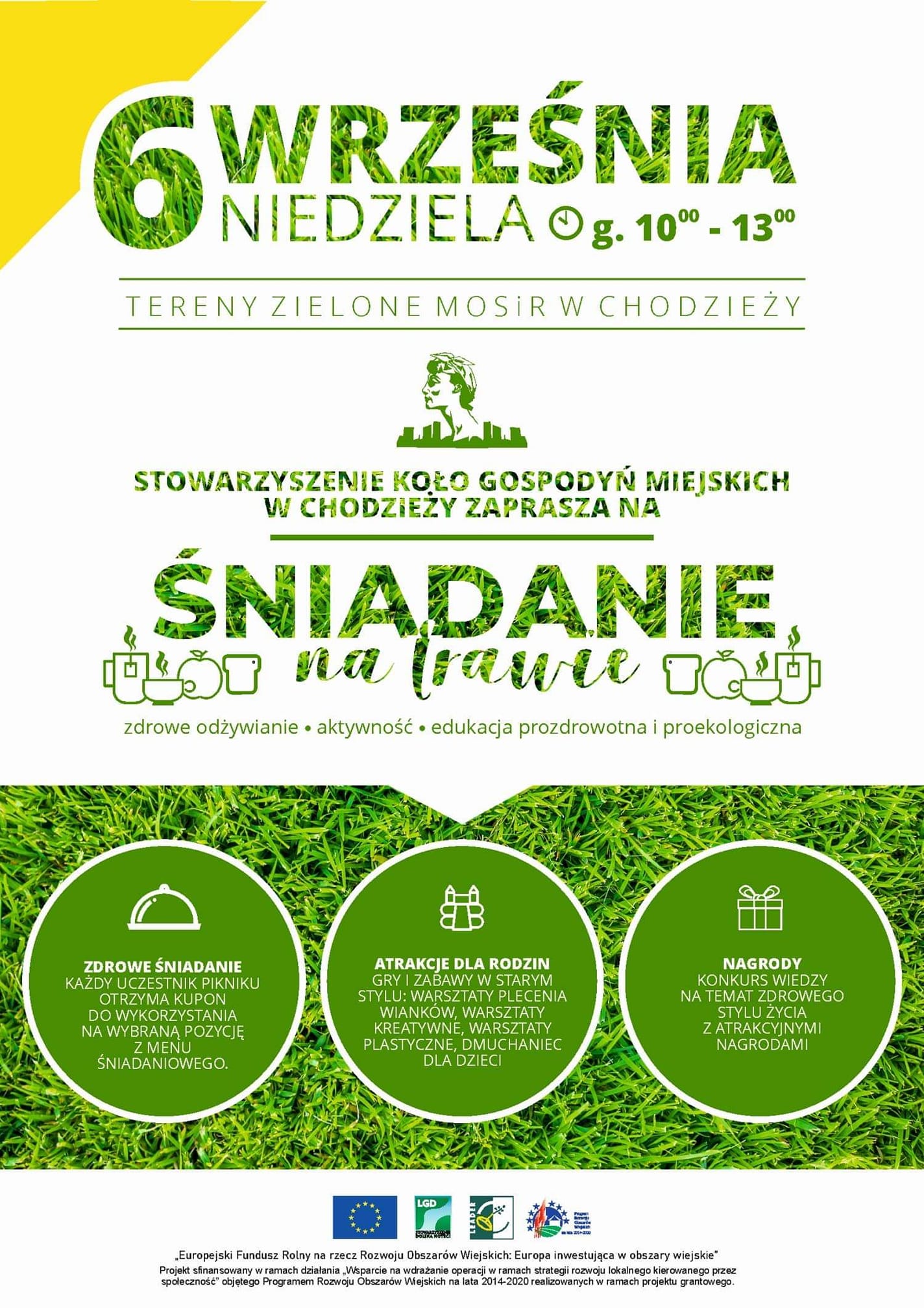 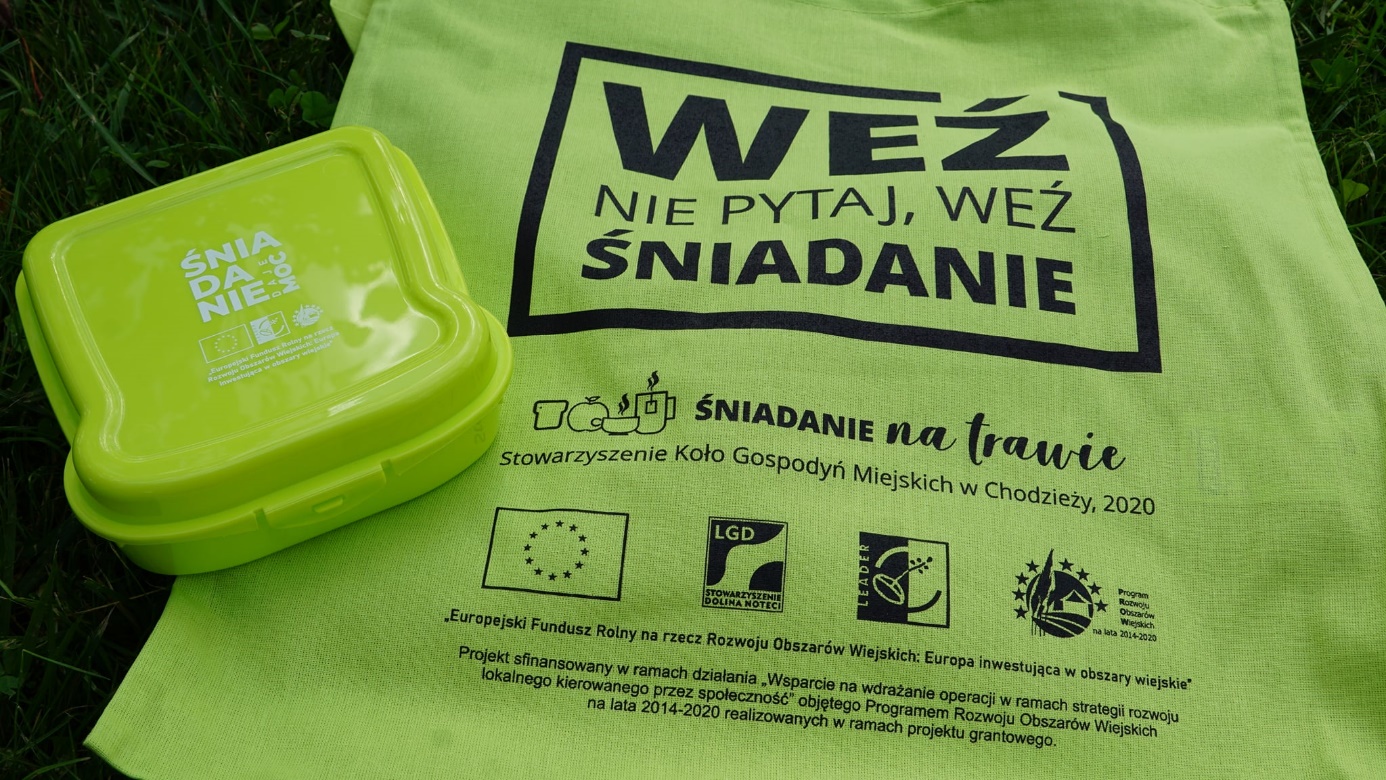 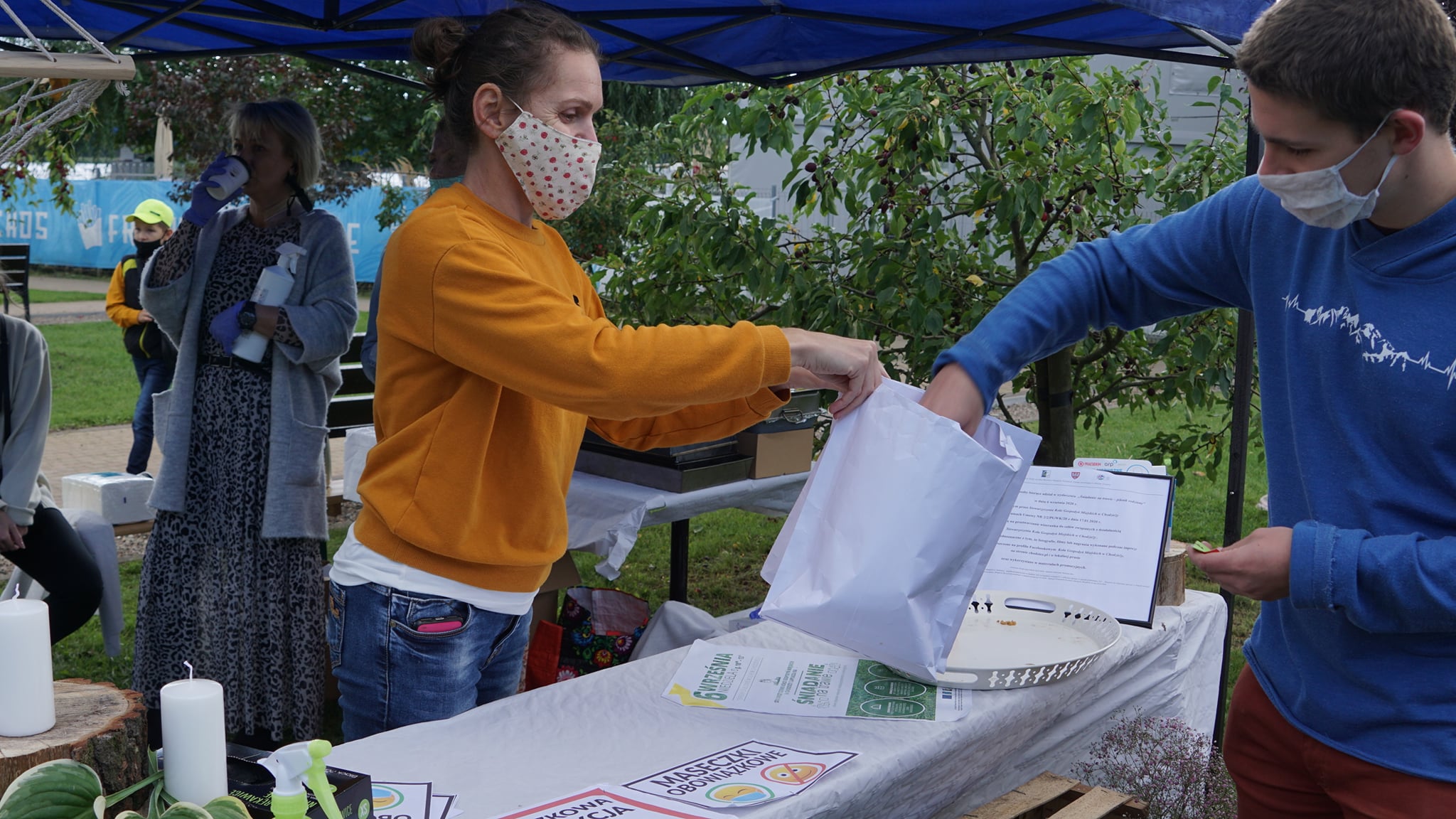 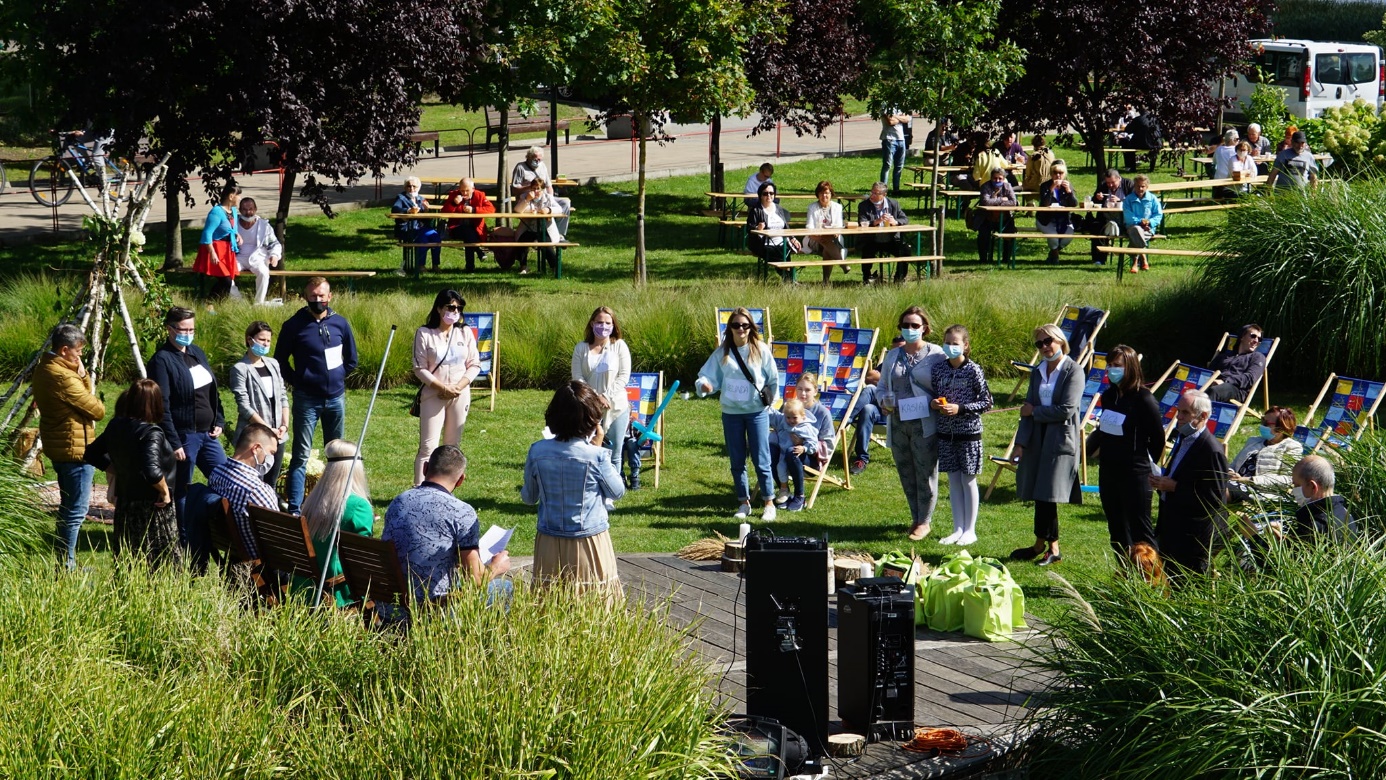 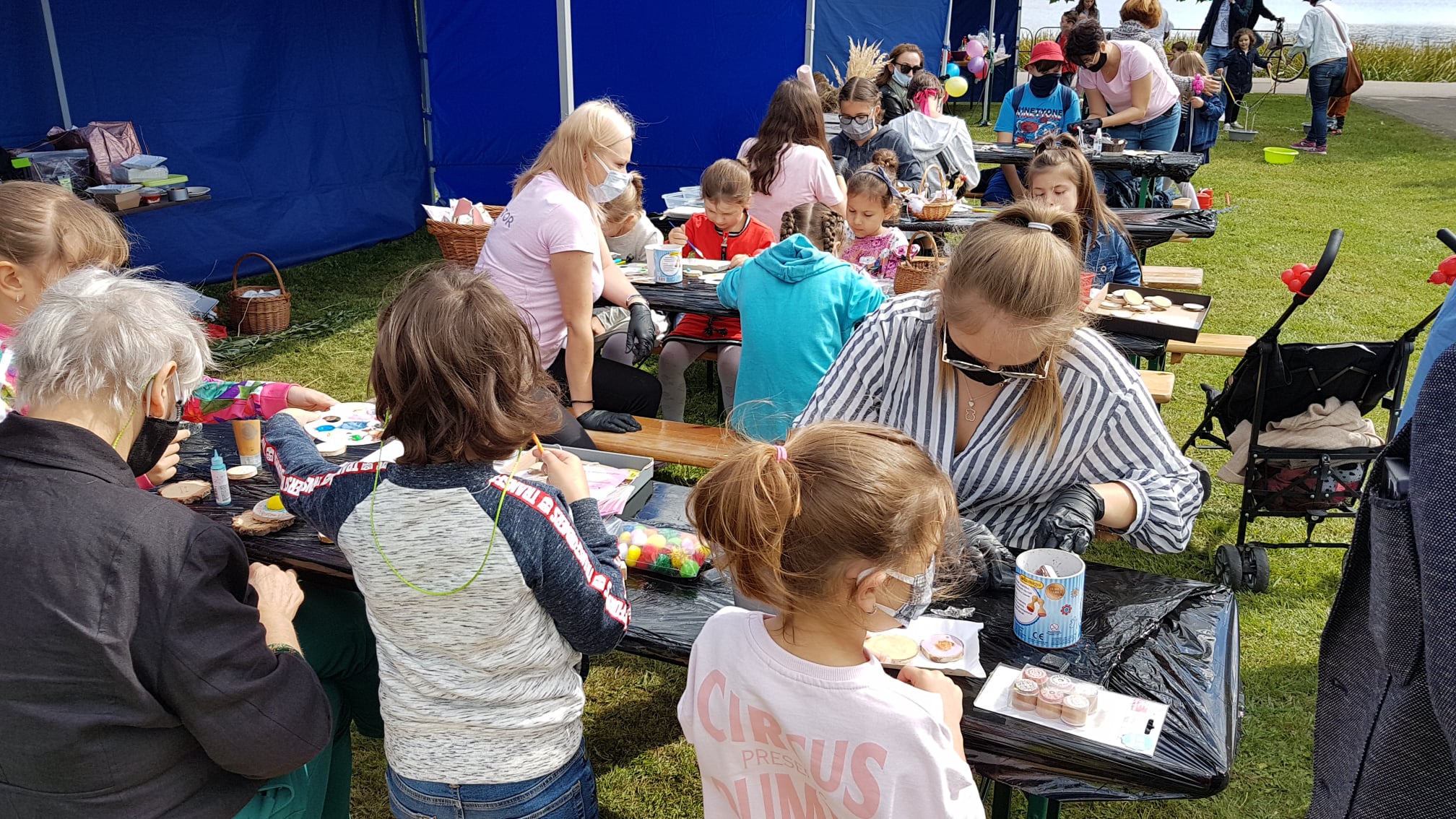 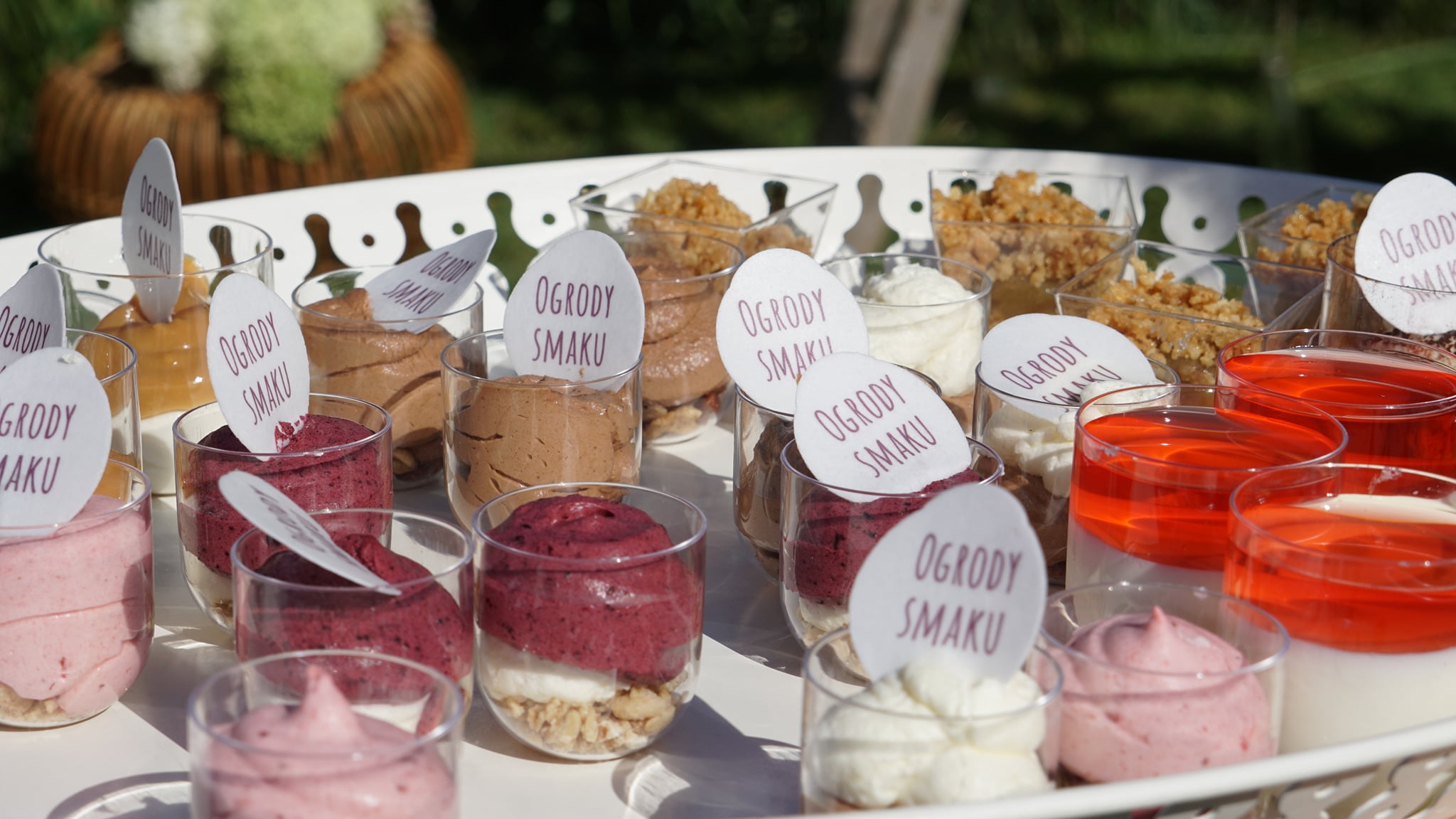 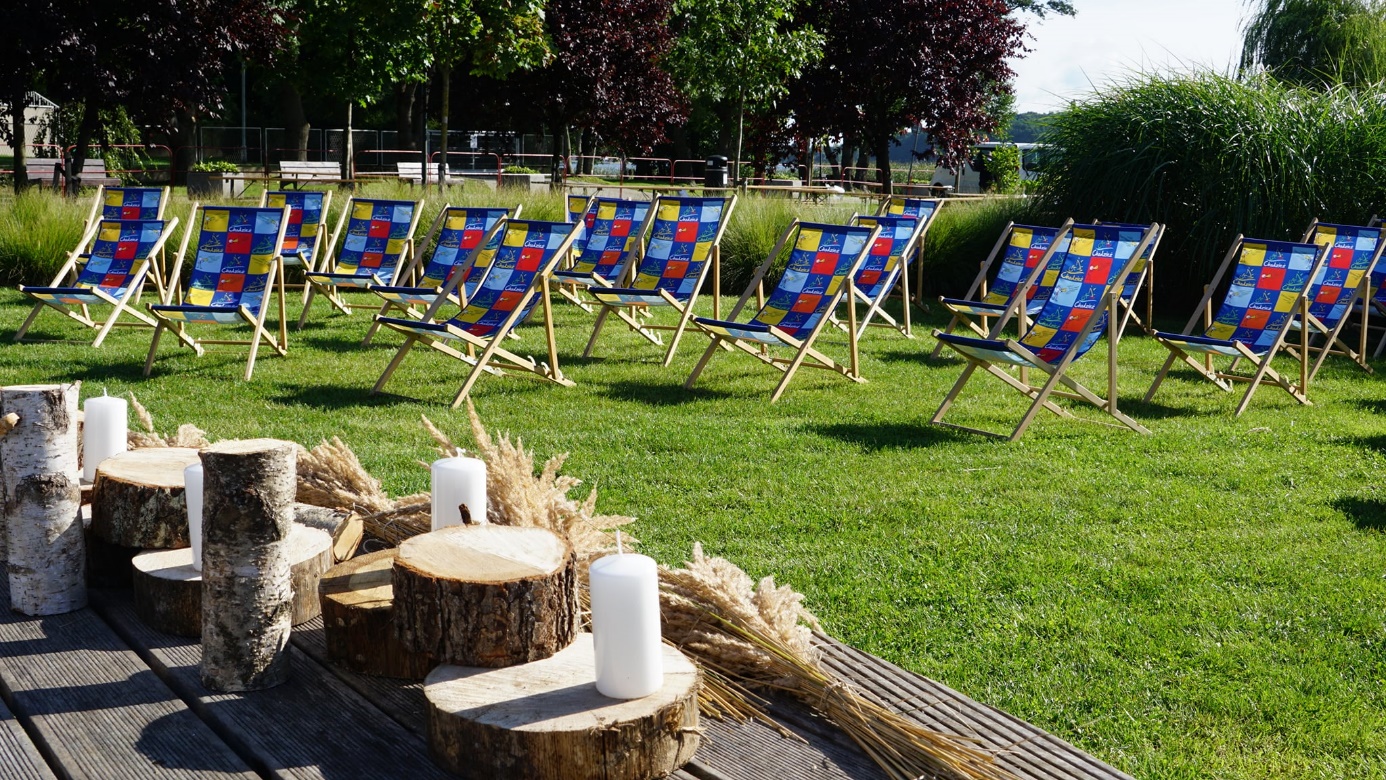 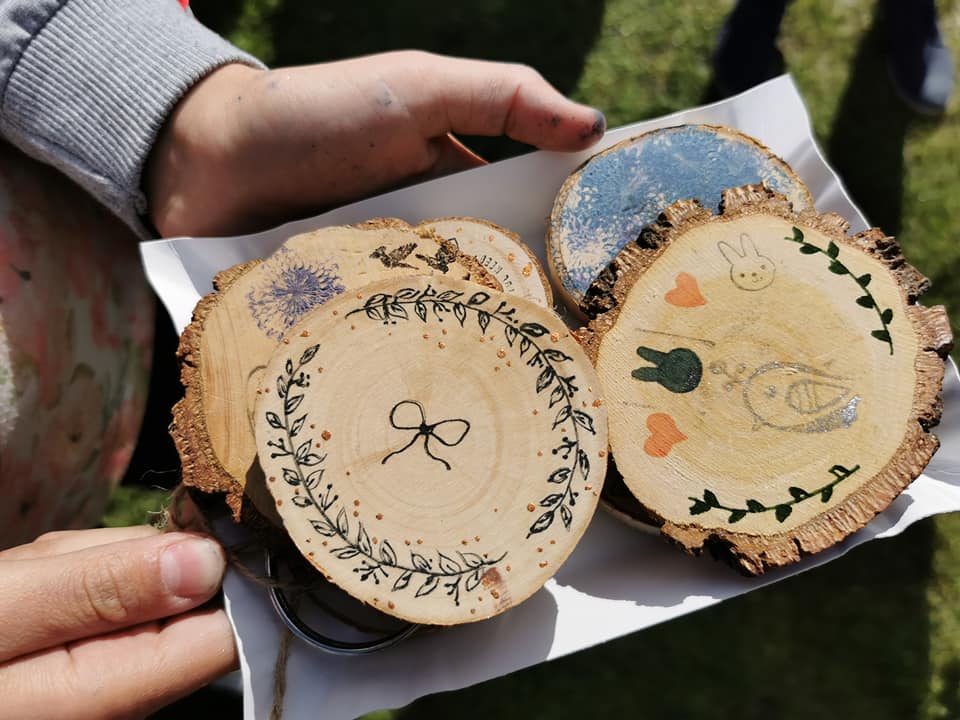 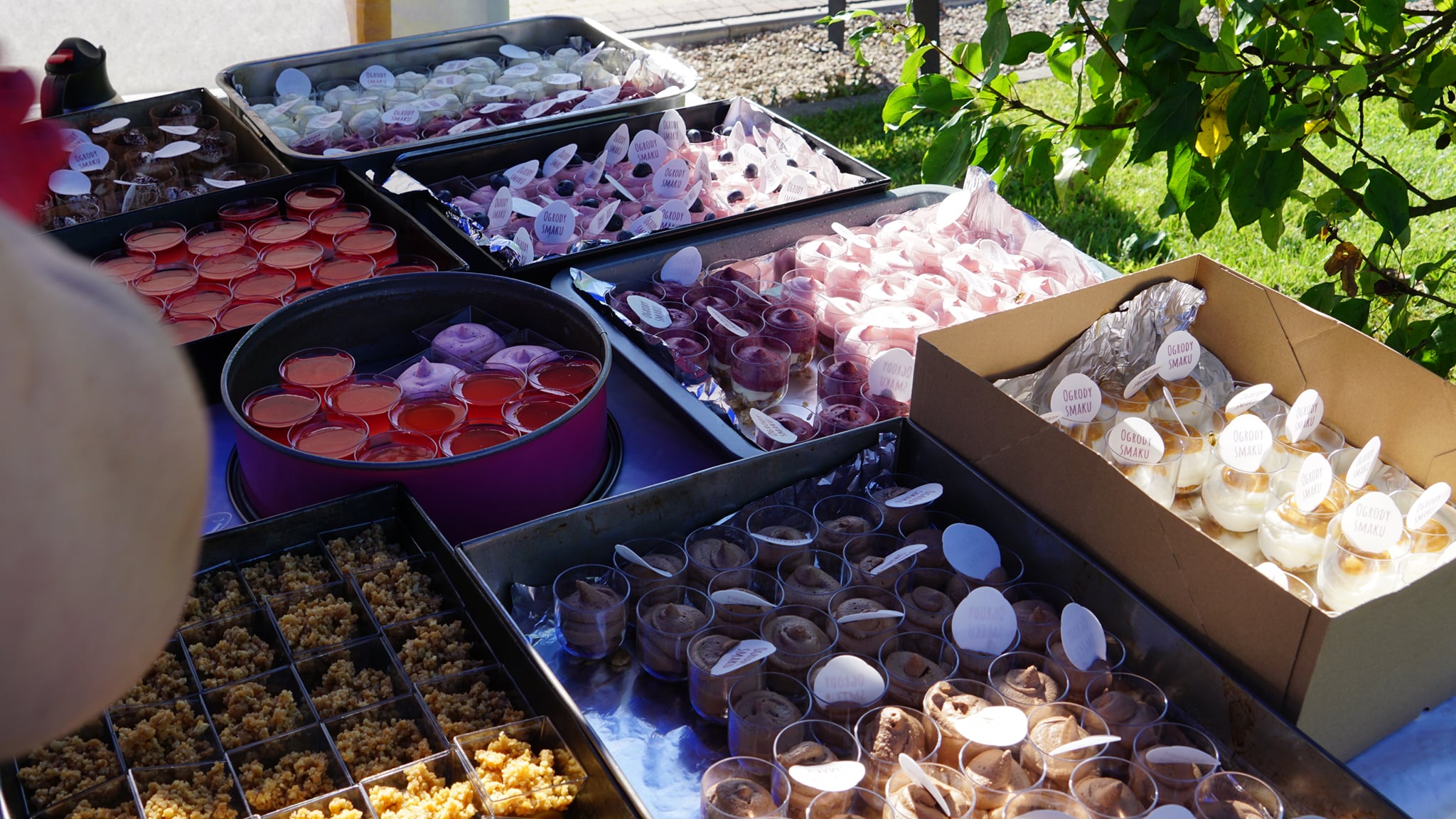 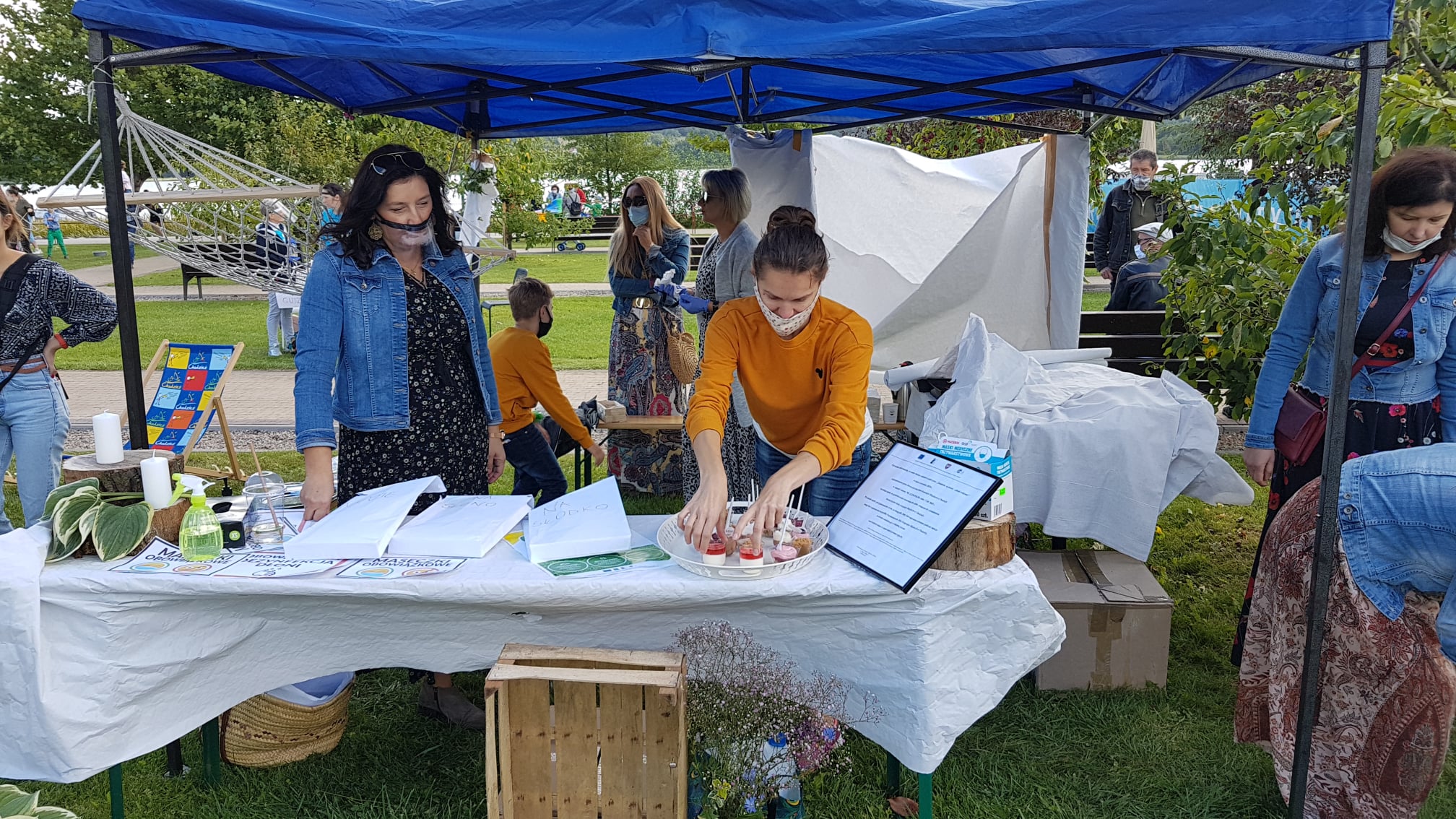 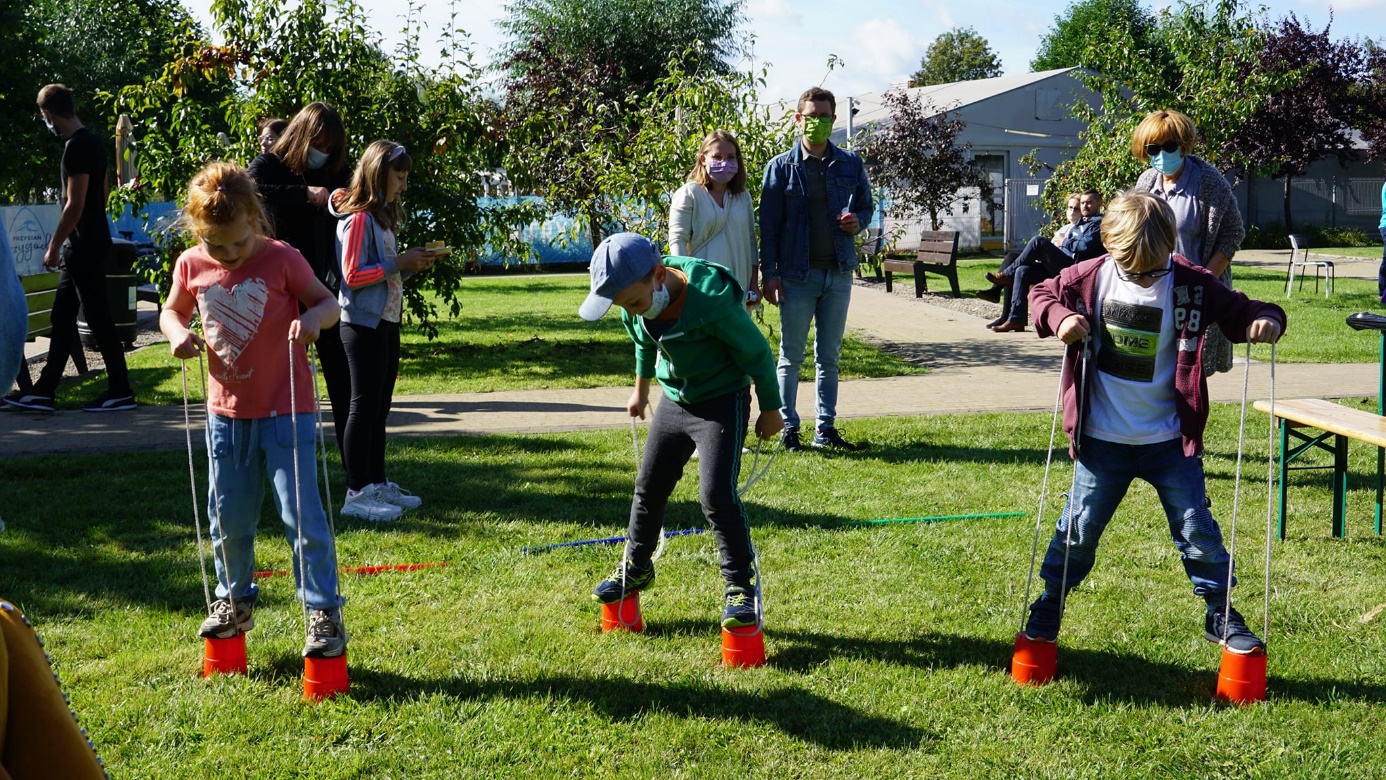 